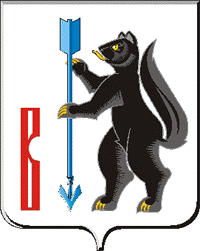 АДМИНИСТРАЦИЯГОРОДСКОГО ОКРУГА ВЕРХОТУРСКИЙП О С Т А Н О В Л Е Н И Еот 05.05.2023г. № 319г. ВерхотурьеО внесении изменений и дополнений  в постановление Администрации городского округа Верхотурский от 13.04.2023 № 268 «Об установлении особого противопожарного режима на территории городского округа Верхотурский»В соответствии с Федеральным законом от 21 декабря 1994 года № 69-ФЗ «О пожарной безопасности», постановлением Правительства Свердловской области от 06.04.2023 года № 248-ПП «Об установлении особого противопожарного режима на территории Свердловской области», письма Правительства Свердловской области от 11.04.2023 № 01-01-63/3771, руководствуясь Уставом городского округа Верхотурский,ПОСТАНОВЛЯЮ:1.Внести следующие изменения и дополнения в постановление Администрации городского округа Верхотурский от 13.04.2023 № 268 «Об установлении особого противопожарного режима на территории городского округа Верхотурский»:1.1. Подпункт 2 пункта 2 изложить в новой редакции:«2) на землях общего пользования населенных пунктов, а также на территориях частных домовладений, садоводства или огородничества, расположенных на территориях населенных пунктов запрещается разведение костров, в том числе для приготовления пищи в мангалах и в иных приспособлениях для тепловой обработки пищи с помощью открытого огня (за исключением мангалов и иных приспособлений, находящихся, и эксплуатирующихся на территориях объектов общественного питания; мангалов в месте массового пребывания людей во время проведения мероприятий с соблюдением правил пожарной безопасности), а также сжигание отходов и тары;». 1.2. Пункт 2 дополнить подпунктом 14:«14) на землях общего пользования населенных пунктов, а также на территориях частных домовладений, садоводства или огородничества, расположенных на территориях населенных пунктов, запрещается хранить и (или) оставлять емкости с легковоспламеняющимися и горючими жидкостями, горючими газами.»1.3. Пункта 4 дополнить абзацем следующего содержания:«хранение огнетушителей осуществлять в соответствии с требованиями инструкций по эксплуатации.».1.4. Подпункт 2 пункта 5 изложить в новой редакции:«2) установить срок 3-е суток для уборки от мусора, сухостоя, дров и других лесогорючих материалов с момента выявления;».2.Начиная с пункта 12 и далее по тексту слова «Отделу полиции № 33» заменить словами «Отделению полиции № 12».3.В пункте 14 исправить фамилию начальника ФКУ ИК-53 ГУФСИН России по Свердловской области на Каргелис Э.К.4.Сроки исполнения Плана мероприятий по профилактике пожаров, пресечению правонарушений в период действия особого противопожарного режима на территории городского округа Верхотурский изложить в новой редакции, в соответствии с приложением к настоящему постановлению.5.Опубликовать настоящее постановление в информационном бюллетене «Верхотурская неделя» и разместить на официальном сайте городского округа Верхотурский.6.Контроль исполнения настоящего постановления оставляю за собой.Главагородского округа Верхотурский                                                         А.Г. ЛихановПриложениек постановлению Администрациигородского округа Верхотурскийот 05.05.2023г. № 319Планмероприятий по профилактике пожаров, пресечению правонарушений в период действия особого противопожарного режима на территориигородского округа ВерхотурскийN п/пНаименование мероприятийСрок исполненияОтветственный исполнитель1.Разместить на сайте городского округа Верхотурский оперативную информацию с пожарами, методические материалы и информационные сообщения для жителей, касающиеся особого противопожарного режимаежемесячноМКУ «ЕДДС»Отдел по делам ГО и ЧС Администрации городского округа ВерхотурскийОрганизационный отдел Администрации городского округа Верхотурский 2.Осветить в средствах массовой информации, социальных сетях информацию о резонансных пожарах, требования по предупреждению их возникновенияежемесячноОНД и ПР ГО Верхотурский (по согласованию)3.Разместить на официальных сайтах подведомственных муниципальных учреждений информацию о мерах пожарной безопасности в весенне-летний пожароопасный периодМайМКУ «Управление образования городского округа Верхотурский»;Управление культуры, туризма и молодежной политики Администрации городского округа Верхотурский4.Разместить на официальных сайтах подведомственных учреждений информацию о мерах пожарной безопасности в период летних каникулМайМКУ «Управление образования городского округа Верхотурский5.Провести профилактические рейды патрулирования населенных пунктов,  летних оздоровительных лагерей, объектов, а также возможных  мест массового отдыха населения, расположенных на территориях, прилегающих к лесам и подверженных угрозе перехода природных (лесных) пожаровМай - сентябрьпатрульные группы (ОНД и ПР ГО Верхотурский, ОП № 33(дислокация г. Верхотурье)  МВД России «Новолялинский» (по согласованию), ГКУ СО «Верхотурское лесничество», 71 ПСЧ,ФГАУ «Оборонлес» (по согласованию), Начальники территориальных управлений, ДПД, старосты)6.Организовать оперативную проверку термических точек, обнаруженных средствами космического мониторингаМай - сентябрьОтветственные за проверку 7.В случае выявления нарушений требований пожарной безопасности принимать меры к лицам, совершившим правонарушение, в соответствии с законодательствомМай - сентябрьОНД и ПР ГО Верхотурский, ОП № 33(дислокация г. Верхотурье)  МВД России «Новолялинский», ГКУ СО «Верхотурское лесничество», 71 ПСЧ,ФГАУ «Оборонлес» (по согласованию)8.Организовать распространение рекомендаций по соблюдению мер пожарной безопасности, памяток, инструкций среди жителей городского округа ВерхотурскийМай - сентябрьОНД и ПР ГО Верхотурский, ОП № 33(дислокация г. Верхотурье)  МВД России «Новолялинский», ГКУ СО «Верхотурское лесничество», 71 ПСЧ,ФГАУ «Оборонлес» (по согласованию), Начальники территориальных управлений, ДПД, старосты, управляющая компания «Родной поселок»9Провести встречи и собрания граждан, разъяснительную работу с населением о соблюдении правил пожарной безопасностиМай - сентябрьНачальники территориальных управлений, ОНД и ПР ГО Верхотурский, 71 ПСЧ10Взять под особый контроль лиц, склонных к злоупотреблению алкогольными напитками, провести обходы неблагополучных семей по проверке условий проживания и соблюдения мер пожарной безопасностиАвгуст - сентябрьНачальники территориальных управлений, ОНД и ПР ГО Верхотурский, КДН(по согласованию)